关于学历继续教育2020级新生疫情防控期间有关事项的通知学历继续教育2020级新生:根据党中央、教育部党组和北京市委、市政府的决策部署以及北京化工大学关于新型冠状病毒感染的肺炎疫情防控相关工作方案要求，为打赢疫情防控阻击战，经研究决定，延迟学历继续教育开学时间，现就有关事项通知如下：1、推迟2020级新生补报到、开学典礼及上课时间（原定2月15日和2月23日）。开学时间视疫情防疫情况酌情调整，请学生随时关注学院通知。2、即日起，请学生关注微信公众号：北京化工大学继续教育学院 ，随时获取最新通知；最新资讯也将通过学院网站：https://cel.buct.edu.cn 通知公告栏及时公布。3、防疫期间学校将采用线上方式进行教学。为更好获取学校教学安排，方便有效沟通，各位新生须立即加入北化2020级新生微信群（扫码加入）。（群二维码有效期只有7天）。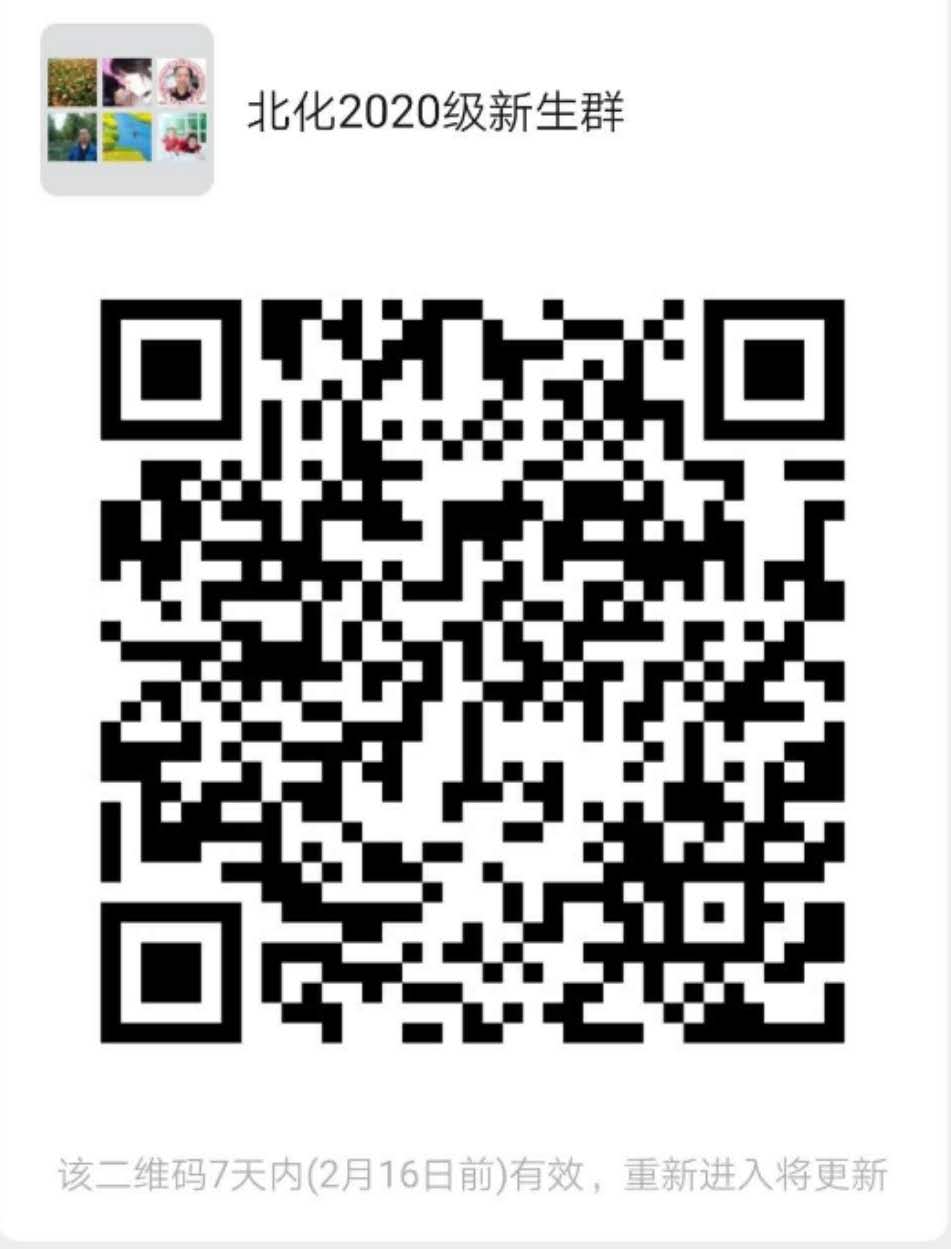 在举国齐心共同抗击新型冠状病毒感染肺炎疫情的特殊时期，感谢广大同学理解与支持。让我们坚定信心，齐心协力，坚决打赢疫情防控阻击战！北京化工大学继续教育学院                                                    2020-2-9